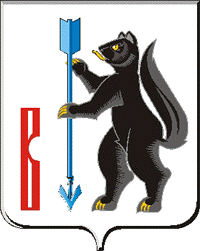 АДМИНИСТРАЦИЯГОРОДСКОГО ОКРУГА ВЕРХОТУРСКИЙП О С Т А Н О В Л Е Н И Еот 08.12.2020г. № 889г. Верхотурье О внесении изменений в муниципальную программу городского округа Верхотурский «Развитие образования городского округа Верхотурскийдо 2025 года», утвержденную постановлением Администрациигородского округа Верхотурский от 30.09.2019г. № 801В соответствии с Законом Свердловской области от 12 декабря 2019 года № 120-ОЗ «Об областном бюджете на 2020 год и плановый период 2021 и 2022 годов», постановлением Правительства Свердловской области от 17.09.2014 № 790-ПП «Об утверждении Порядка формирования и реализации государственных программ Свердловской области», постановлением Администрации городского округа Верхотурский от 06.05.2019 № 373 «Об утверждении порядка формирования и реализации муниципальных программ городского округа Верхотурский», решениями Думы городского округа Верхотурский от 14.10.2020 № 50 и от 18.11.2020 № 51 «О внесении изменений в Решение Думы городского округа Верхотурский от 12.12.2019г. № 33 «О бюджете городского округа Верхотурский на 2020 год и плановый период 2021 и 2022 годов», руководствуясь Уставом городского округа ВерхотурскийПОСТАНОВЛЯЮ:1.Внести в муниципальную программу городского округа Верхотурский «Развитие образования городского округа Верхотурский до 2025 года», утвержденную постановлением Администрации городского округа Верхотурский от 30.09.2019 № 801 (с изменениями, внесенными постановлениями Администрации городского округа Верхотурский от 10.02.2020 № 96, от 04.03.2020 № 164, от 29.05.2020 № 381, от 15.07.2020 № 492, от 24.08.2020 № 576, от 24.09.2020 № 671), следующие изменения:1) раздел паспорта программы «Объемы финансирования муниципальной программы по годам реализации, тыс. рублей» изложить в новой редакции:2) приложение № 2 к муниципальной программе «Объем расходов на выполнение Плана мероприятий муниципальной программы городского округа Верхотурский «Развитие образования городского округа Верхотурский до 2025 года» изложить в новой редакции, в соответствии с приложением к настоящему постановлению.2.Опубликовать настоящее постановление в информационном бюллетене «Верхотурская неделя» и разместить на официальном сайте городского округа Верхотурский.3.Контроль исполнения настоящего постановления возложить на заместителя главы Администрации городского округа Верхотурский по социальным вопросам Бердникову Н.Ю.Главагородского округа Верхотурский		                                      А.Г. ЛихановОбъемы финансирования муниципальной программы по годам реализации, тыс. рублейВСЕГО: 2 447 769,4 в том числе: 2020 год – 402112,42021 год – 382101,12022 год – 414035,62023 год – 409361,22024 год – 416427,52025 год – 423731,6из них: федеральный бюджет: 24 191,1в том числе:2020 год – 5314,32021 год – 9438,42022 год – 9438,42023 год – 0,02024 год – 0,02025 год – 0,0областной бюджет: 1 389 966,1в том числе:  2020 год – 211737,62021 год – 224885,62022 год – 238466,52023 год – 238046,82024 год – 238288,92025 год – 238540,6местный бюджет: 1 033 612,2в том числе: 2020 год – 185060,52021 год – 147777,02022 год – 166130,72023 год – 171314,52024 год – 178138,6 – 185191,0